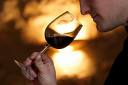 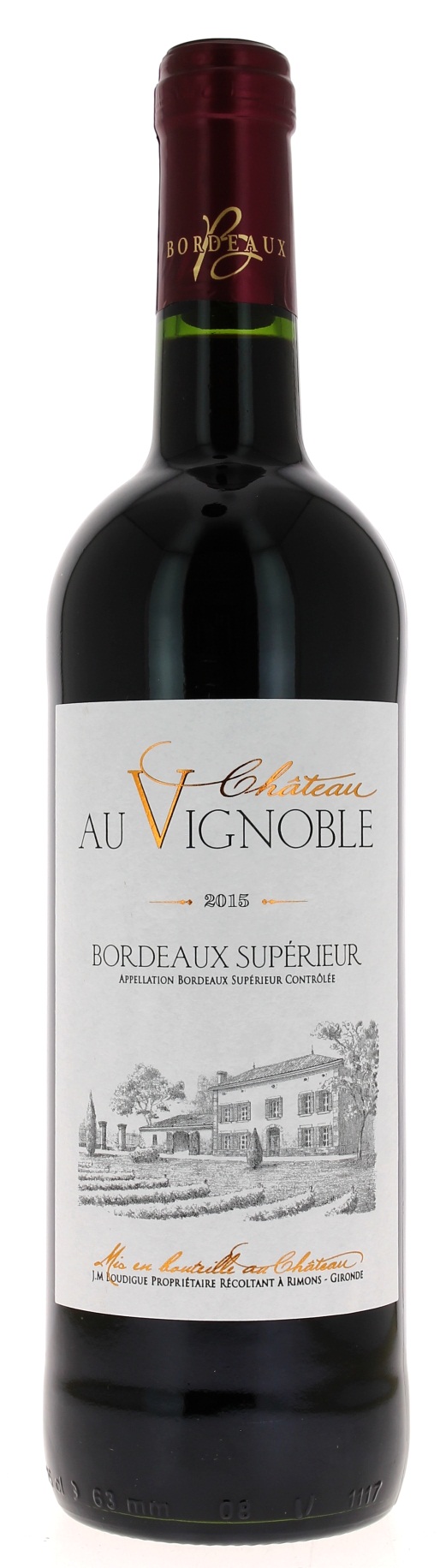 		 	13°CHÂTEAUAU VIGNOBLE 2015AOC BORDEAUX SUPERIEUR   Jean Marc Boudigue    Vigneron récoltant.LE VIGNOBLE :Nature des sols : 	Argilo-calcaireAge du vignoble : 	30 ansEncépagement : 	50 %   Merlot50 %  Cabernet sauvignon                                       DEGUSTATION & CONSERVATION :Commentaire de dégustation : Ce vin est d’une couleur très intense, le nez révèle des arômes de fruits mûrs bien concentrés. En bouche c’est un vin rond et souple avec de très jolis tanins qui demandent encore un peu de temps pour s’ouvrir et laisser s’exprimer pleinement tous les petits fruits rouges. Dégustation : 	entre 16°C et 18°C Vieillissement : jusqu’à 10 ans. 	Accords mets vins : magret de canard, viandes blanches, pièce de bœuf. PALLETISATION :Dimensions palette :		1200/800/1380 mmDimension carton :		300/235/160 mmPoids du carton :		7.560 kgBouteilles/carton :		6 bouteilles deboutCartons/couche : 		25Couches/palette : 		4Bouteilles/palette : 		600	Gencod Bouteille : 	 3 700 678 000 940Gencod carton : 	 3 700 678 000 957 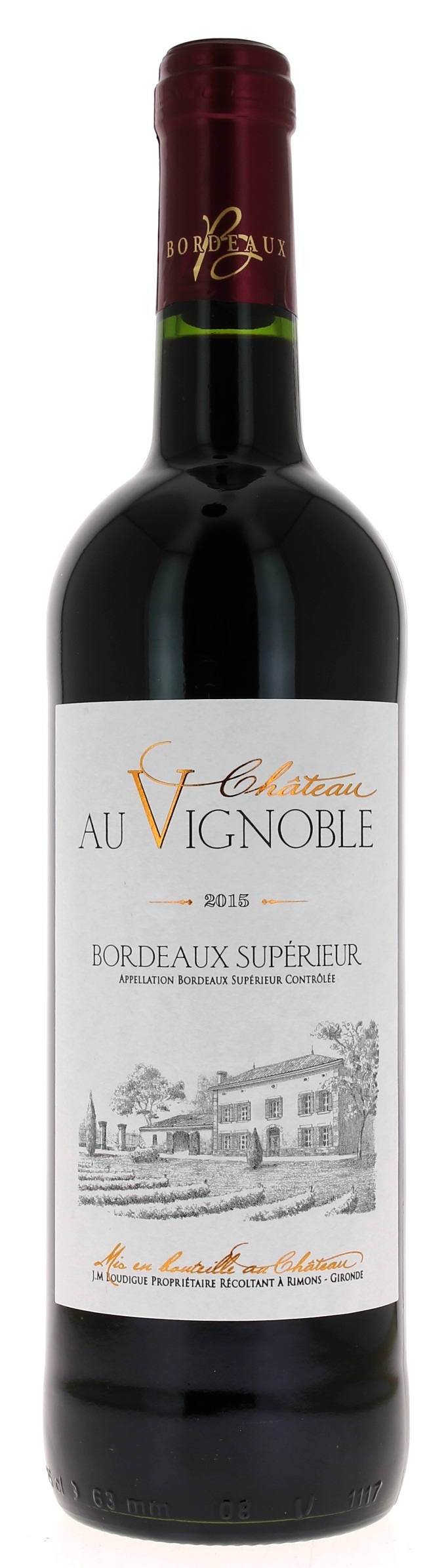 